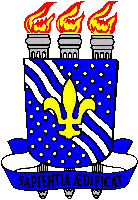 UNIVERSIDADE FEDERAL DA PARAÍBACENTRO DE CIÊNCIAS HUMANAS, LETRAS E ARTESCoordenação do curso de ciências sociaisPERFIL GERAL DO CURSO UNIVERSIDADE FEDERAL DA PARAÍBACENTRO DE CIÊNCIAS HUMANAS, LETRAS E ARTESCoordenação do curso de ciências sociaisPERFIL GERAL DO CURSO UNIVERSIDADE FEDERAL DA PARAÍBACENTRO DE CIÊNCIAS HUMANAS, LETRAS E ARTESCoordenação do curso de ciências sociaisPERFIL GERAL DO CURSO UNIVERSIDADE FEDERAL DA PARAÍBACENTRO DE CIÊNCIAS HUMANAS, LETRAS E ARTESCoordenação do curso de ciências sociaisPERFIL GERAL DO CURSO CONFORME: (LEI Nº 13.168/2015). PORTARIAS NORMATIVAS MEC (Nº 23/2017) & (Nº 742/ 2018). OFÍCIO ELETRÔNICO (Nº 33/2020) – PRG/UFPB - CRA (11.01.10.05)CONFORME: (LEI Nº 13.168/2015). PORTARIAS NORMATIVAS MEC (Nº 23/2017) & (Nº 742/ 2018). OFÍCIO ELETRÔNICO (Nº 33/2020) – PRG/UFPB - CRA (11.01.10.05)CONFORME: (LEI Nº 13.168/2015). PORTARIAS NORMATIVAS MEC (Nº 23/2017) & (Nº 742/ 2018). OFÍCIO ELETRÔNICO (Nº 33/2020) – PRG/UFPB - CRA (11.01.10.05)CONFORME: (LEI Nº 13.168/2015). PORTARIAS NORMATIVAS MEC (Nº 23/2017) & (Nº 742/ 2018). OFÍCIO ELETRÔNICO (Nº 33/2020) – PRG/UFPB - CRA (11.01.10.05)01DADOS BÁSICOSDiscentes no Curso: 412 com matricula ativaDiscentes no Curso: 412 com matricula ativa01DADOS BÁSICOSIngressantes 2020: 116Ingressantes 2020: 11601DADOS BÁSICOSConcluintes 2019: 28Concluintes 2019: 2801DADOS BÁSICOSProfessores no Departamento: 44 docentes DE; 05 visitantes, 05 em licença, 05 em cargos administrativos);Professores no Departamento: 44 docentes DE; 05 visitantes, 05 em licença, 05 em cargos administrativos);02DATA DE APROVAÇÃO DO CURSO NO CONSEPE/UFPB COM A DATA DA PORTARIA MEC. BACHARELADO (182006): CIÊNCIAS SOCIAIS - CCHLA/João Pessoa - Matutino e Vespertino – Presencial. Aprovado Resolução nº 18/2006 do CONSEPE. Portaria MEC nº 920 (Renovação de Reconhecimento) de 28/12/2018 LICENCIATURA (452007): CIÊNCIAS SOCIAIS (LICENCIATURA PLENA) - CCHLA/João Pessoa - Noturno – Presencial. Aprovado Resolução 45/2007 do CONSEPE. Reconhecimento do Curso: Portaria MEC nº 920 (Renovação de Reconhecimento) de 28/12/2018BACHARELADO (182006): CIÊNCIAS SOCIAIS - CCHLA/João Pessoa - Matutino e Vespertino – Presencial. Aprovado Resolução nº 18/2006 do CONSEPE. Portaria MEC nº 920 (Renovação de Reconhecimento) de 28/12/2018 LICENCIATURA (452007): CIÊNCIAS SOCIAIS (LICENCIATURA PLENA) - CCHLA/João Pessoa - Noturno – Presencial. Aprovado Resolução 45/2007 do CONSEPE. Reconhecimento do Curso: Portaria MEC nº 920 (Renovação de Reconhecimento) de 28/12/201803DIRIGENTES INSTITUCIONAISREITORA DA UFPB 2016-2020:Reitora: Professora Dra. Margaret de Fátima Formiga Melo DinizVice-Reitora: Professora Bernardina Maria Juvenal Freire de OliveiraE-mail: . Tel. 3216-7200PRÓ-REITORIA DE GRADUAÇÃO 2016-2020Pró-Reitora: Profa. Dra. Ariane Norma de Menezes Sá. E-mail: prg@prg.ufpb.br. Tel. 3216 -7178DIREÇÃO DO CCHLA:Diretora: Professora Dra. Mônica NóbregaVice-Diretor: Professor Rodrigo Freire de Carvalho e SilvaE-mail: cchla.ufpb.br. Tel. 3216-7463CHEFE DO DEPARTAMENTO DE CIÊNCIAS SOCIAIS 2019-2021: Chefe: Professora Dra. Patrícia Alves RamiroVice Chefe: Professora Dra. Monica Lourdes Franch GutierrezE-mail: dcssecretaria@gmail.com. Tel. 32162141COORDENADAÇÃO DO CURSO: 2018 – 2020. http://www.cchla.ufpb.br/cccsCoordenador: Professor Dr. Terence MulhallE-mail: ccs@cchla.ufpb.br Tel. 32167092REITORA DA UFPB 2016-2020:Reitora: Professora Dra. Margaret de Fátima Formiga Melo DinizVice-Reitora: Professora Bernardina Maria Juvenal Freire de OliveiraE-mail: . Tel. 3216-7200PRÓ-REITORIA DE GRADUAÇÃO 2016-2020Pró-Reitora: Profa. Dra. Ariane Norma de Menezes Sá. E-mail: prg@prg.ufpb.br. Tel. 3216 -7178DIREÇÃO DO CCHLA:Diretora: Professora Dra. Mônica NóbregaVice-Diretor: Professor Rodrigo Freire de Carvalho e SilvaE-mail: cchla.ufpb.br. Tel. 3216-7463CHEFE DO DEPARTAMENTO DE CIÊNCIAS SOCIAIS 2019-2021: Chefe: Professora Dra. Patrícia Alves RamiroVice Chefe: Professora Dra. Monica Lourdes Franch GutierrezE-mail: dcssecretaria@gmail.com. Tel. 32162141COORDENADAÇÃO DO CURSO: 2018 – 2020. http://www.cchla.ufpb.br/cccsCoordenador: Professor Dr. Terence MulhallE-mail: ccs@cchla.ufpb.br Tel. 3216709204RELAÇÃO DOS PROFESSORES QUE INTEGRAM O CORPO DOCENTE DO CURSO, COM A RESPECTIVA FORMAÇÃO, TITULAÇÃO E REGIME DE TRABALHOhttps://sigaa.ufpb.br/sigaa/public/departamento/professores.jsf?id=1347https://sigaa.ufpb.br/sigaa/public/departamento/professores.jsf?id=134705MATRIZ CURRICULAR DE TODOS OS PERÍODOS DO CURSOFLUXOGRAMA DO BACHARELADO: http://plone.ufpb.br/cccs/contents/menu/bacharelado/fluxograma-bacharelado.pdf/viewFLUXOGRAMA DA LICENCIATURA: http://plone.ufpb.br/cccs/contents/menu/licenciatura/fluxograma-licenciatura-2007.docx/viewFLUXOGRAMA DO BACHARELADO: http://plone.ufpb.br/cccs/contents/menu/bacharelado/fluxograma-bacharelado.pdf/viewFLUXOGRAMA DA LICENCIATURA: http://plone.ufpb.br/cccs/contents/menu/licenciatura/fluxograma-licenciatura-2007.docx/view06INTEGRA DO PPC:BACHARELADO ELICENCIATURA.PPC BACHARELADOhttp://www.cchla.ufpb.br/cccs/contents/menu/bachareladoPPC LICENCIATURAhttp://www.cchla.ufpb.br/cccs/contents/menu/licenciaturaPPC BACHARELADOhttp://www.cchla.ufpb.br/cccs/contents/menu/bachareladoPPC LICENCIATURAhttp://www.cchla.ufpb.br/cccs/contents/menu/licenciatura07BACHARELADODADOS ESSENCIAIS CURSO DE CIÊNCIAS SOCIAIS - CCHLA/João Pessoa - Matutino e Vespertino – Presencial. Aprovado Resolução nº 18/2006 do CONSEPE. Portaria MEC nº 920 (Renovação de Reconhecimento) de 28/12/2018Turno de FuncionamentoMatutino07BACHARELADODADOS ESSENCIAIS CURSO DE CIÊNCIAS SOCIAIS - CCHLA/João Pessoa - Matutino e Vespertino – Presencial. Aprovado Resolução nº 18/2006 do CONSEPE. Portaria MEC nº 920 (Renovação de Reconhecimento) de 28/12/2018Vagas Oferecidas5007BACHARELADODADOS ESSENCIAIS CURSO DE CIÊNCIAS SOCIAIS - CCHLA/João Pessoa - Matutino e Vespertino – Presencial. Aprovado Resolução nº 18/2006 do CONSEPE. Portaria MEC nº 920 (Renovação de Reconhecimento) de 28/12/2018Integralidade CurricularTempo mínimo:08 períodos letivosTempo máximo:12 períodos letivos07BACHARELADODADOS ESSENCIAIS CURSO DE CIÊNCIAS SOCIAIS - CCHLA/João Pessoa - Matutino e Vespertino – Presencial. Aprovado Resolução nº 18/2006 do CONSEPE. Portaria MEC nº 920 (Renovação de Reconhecimento) de 28/12/2018Cargo Horário Total2820h07BACHARELADODADOS ESSENCIAIS CURSO DE CIÊNCIAS SOCIAIS - CCHLA/João Pessoa - Matutino e Vespertino – Presencial. Aprovado Resolução nº 18/2006 do CONSEPE. Portaria MEC nº 920 (Renovação de Reconhecimento) de 28/12/2018Total de Créditos18808LICENCIATURADADOS ESSENCIAIS CURSO DE CIÊNCIAS SOCIAIS (LICENCIATURA PLENA) - CCHLA/João Pessoa - Noturno – Presencial. Aprovado Resolução 45/2007 do CONSEPE. Reconhecimento do Curso: Portaria MEC nº 920 (Renovação de Reconhecimento) de 28/12/2018Turno de FuncionamentoNoturno08LICENCIATURADADOS ESSENCIAIS CURSO DE CIÊNCIAS SOCIAIS (LICENCIATURA PLENA) - CCHLA/João Pessoa - Noturno – Presencial. Aprovado Resolução 45/2007 do CONSEPE. Reconhecimento do Curso: Portaria MEC nº 920 (Renovação de Reconhecimento) de 28/12/2018Vagas Oferecidas6008LICENCIATURADADOS ESSENCIAIS CURSO DE CIÊNCIAS SOCIAIS (LICENCIATURA PLENA) - CCHLA/João Pessoa - Noturno – Presencial. Aprovado Resolução 45/2007 do CONSEPE. Reconhecimento do Curso: Portaria MEC nº 920 (Renovação de Reconhecimento) de 28/12/2018Integralidade CurricularTempo Mínimo:09 períodos letivosTempo Máximo:14 períodos letivos08LICENCIATURADADOS ESSENCIAIS CURSO DE CIÊNCIAS SOCIAIS (LICENCIATURA PLENA) - CCHLA/João Pessoa - Noturno – Presencial. Aprovado Resolução 45/2007 do CONSEPE. Reconhecimento do Curso: Portaria MEC nº 920 (Renovação de Reconhecimento) de 28/12/2018Cargo Horário Total2805h08LICENCIATURADADOS ESSENCIAIS CURSO DE CIÊNCIAS SOCIAIS (LICENCIATURA PLENA) - CCHLA/João Pessoa - Noturno – Presencial. Aprovado Resolução 45/2007 do CONSEPE. Reconhecimento do Curso: Portaria MEC nº 920 (Renovação de Reconhecimento) de 28/12/2018Total de Créditos18709PROGRAMAS DE PÓS GRADUAÇÃO LIGADAS AO CURSO DE CIÊNCIAS SOCIAISGRUPOS DE PESQUISA AFILIADOS AO PROGRAMA DE PÓS-GRADUAÇÃO EM SOCIOLOGIAhttp://www.cchla.ufpb.br/ppgsGRUPOS DE PESQUISA AFILIADOS AO PROGRAMA DE PÓS-GRADUAÇÃO EM ANTROPOLOGIAhttp://www.cchla.ufpb.br/ppgaPROGRAMA DE PÓS-GRADUAÇÃO EM CIÊNCIA POLÍTICA E RELAÇÕES INTERNACIONAIShttps://sigaa.ufpb.br/sigaa/public/programa/apresentacao.jsf?lc=pt_BR&id=3139GRUPOS DE PESQUISA AFILIADOS AO PROGRAMA DE PÓS-GRADUAÇÃO EM SOCIOLOGIAhttp://www.cchla.ufpb.br/ppgsGRUPOS DE PESQUISA AFILIADOS AO PROGRAMA DE PÓS-GRADUAÇÃO EM ANTROPOLOGIAhttp://www.cchla.ufpb.br/ppgaPROGRAMA DE PÓS-GRADUAÇÃO EM CIÊNCIA POLÍTICA E RELAÇÕES INTERNACIONAIShttps://sigaa.ufpb.br/sigaa/public/programa/apresentacao.jsf?lc=pt_BR&id=313910CONJUNTO DE NORMAS QUE REGEM A VIDA ACADÊMICA, INCLUÍDOS O ESTATUTO OU REGIMENTO;RESOLUÇÃO QUE REGULA OS CURSOS GRADUAÇÃO DA UNIVERSIDADE FEDERAL DA PARAÍBAhttp://www.cchla.ufpb.br/cccs/contents/documentos/resolucoes/rsep16_2015-1.pdf/viewRESOLUÇÕES DA COORDENAÇÃO DO CURSOhttp://www.cchla.ufpb.br/cccs/contents/documentos/resolucoesRESOLUÇÃO QUE REGULA OS CURSOS GRADUAÇÃO DA UNIVERSIDADE FEDERAL DA PARAÍBAhttp://www.cchla.ufpb.br/cccs/contents/documentos/resolucoes/rsep16_2015-1.pdf/viewRESOLUÇÕES DA COORDENAÇÃO DO CURSOhttp://www.cchla.ufpb.br/cccs/contents/documentos/resolucoes11A BIBLIOTECA CENTRAL & SETORIAL: SEU ACERVO, AREA FÍSICA DISPONIVEIL, FORMAS DE ACESSO E UTILIZAÇÃOBIBLIOTECA CENTRAL A Biblioteca Central é um recurso disponível aos alunos do Curso de Ciências Sociais. Entre os serviços disponíveis são: Empréstimo de materiais; Seção de Periódicos; Portais de pesquisa e bases de dados.http://www.biblioteca.ufpb.br/BIBLIOTECA SETORIAL A Biblioteca Setorial Prof. Vanildo Brito é um recurso do CCHLA disponível aos alunos do Curso de Ciências Sociais. Os usuários têm direito a empréstimo domiciliar (somente para usuários cadastrados). Funcionamento: de Segunda à Sexta-feira, das 8h às 22h. Contato: Telefone: (83) 32167343
E-mail: biblioteca@cchla.ufpb.brBIBLIOTECA CENTRAL A Biblioteca Central é um recurso disponível aos alunos do Curso de Ciências Sociais. Entre os serviços disponíveis são: Empréstimo de materiais; Seção de Periódicos; Portais de pesquisa e bases de dados.http://www.biblioteca.ufpb.br/BIBLIOTECA SETORIAL A Biblioteca Setorial Prof. Vanildo Brito é um recurso do CCHLA disponível aos alunos do Curso de Ciências Sociais. Os usuários têm direito a empréstimo domiciliar (somente para usuários cadastrados). Funcionamento: de Segunda à Sexta-feira, das 8h às 22h. Contato: Telefone: (83) 32167343
E-mail: biblioteca@cchla.ufpb.br12INFRAESTRUTURA FÍSICA E VIRTUAL DESTINADA AO CURSO, LABORATÓRIO DE INFORMÁTICALab. Ciências Sociais - CCHLA – Bloco CSALAS DOS DOCENTES DO CURSOhttp://www.cchla.ufpb.br/dcs/contents/menu/institucional/salas-dos-docentesCOMUNIDADES VIRTUAIS NA UFPBhttps://sigaa.ufpb.br/sigaa/cv/buscar_comunidade.jsfLABORATÓRIO DE INFORMÁTICALab. Ciências Sociais - CCHLA – Bloco CSALAS DOS DOCENTES DO CURSOhttp://www.cchla.ufpb.br/dcs/contents/menu/institucional/salas-dos-docentesCOMUNIDADES VIRTUAIS NA UFPBhttps://sigaa.ufpb.br/sigaa/cv/buscar_comunidade.jsf13PROJETOS E GRUPOS DE PESQUISAGRUPOS DE PESQUISA AFILIADOS AO PROGRAMA DE PÓS-GRADUAÇÃO EM SOCIOLOGIAhttp://www.cchla.ufpb.br/ppgs/?page_id=1022GRUPOS DE PESQUISA AFILIADOS AO PROGRAMA DE PÓS-GRADUAÇÃO EM ANTROPOLOGIAhttp://www.cchla.ufpb.br/ppga/?page_id=31GRUPOS DE PESQUISA AFILIADOS AO PROGRAMA DE PÓS-GRADUAÇÃO EM CIÊNCIA POLÍTICA E RELAÇÕES INTERNACIONAIShttps://sigaa.ufpb.br/sigaa/public/programa/apresentacao.jsf?lc=pt_BR&id=3139PIBID: PROGRAMA DE BOLSAS DE INICIAÇÃO EM DOCENCIAhttps://pibidsociologiaufpb.wordpress.com/atividades/. E-mail: pibidsociologia2014@outlook.comPIBIC: PROGRAMA INSTITUCIONAL DE BOLSAS DE INICIAÇÃO CIENTÍFICAhttp://www.propesq.ufpb.br/propesq/contents/menu/institucional/iniciacao-cientifica/pibicGRUPOS DE PESQUISA AFILIADOS AO PROGRAMA DE PÓS-GRADUAÇÃO EM SOCIOLOGIAhttp://www.cchla.ufpb.br/ppgs/?page_id=1022GRUPOS DE PESQUISA AFILIADOS AO PROGRAMA DE PÓS-GRADUAÇÃO EM ANTROPOLOGIAhttp://www.cchla.ufpb.br/ppga/?page_id=31GRUPOS DE PESQUISA AFILIADOS AO PROGRAMA DE PÓS-GRADUAÇÃO EM CIÊNCIA POLÍTICA E RELAÇÕES INTERNACIONAIShttps://sigaa.ufpb.br/sigaa/public/programa/apresentacao.jsf?lc=pt_BR&id=3139PIBID: PROGRAMA DE BOLSAS DE INICIAÇÃO EM DOCENCIAhttps://pibidsociologiaufpb.wordpress.com/atividades/. E-mail: pibidsociologia2014@outlook.comPIBIC: PROGRAMA INSTITUCIONAL DE BOLSAS DE INICIAÇÃO CIENTÍFICAhttp://www.propesq.ufpb.br/propesq/contents/menu/institucional/iniciacao-cientifica/pibic14CAOS – REVISTA ELETRÔNICA DE CIÊNCIAS SOCIAISCAOS – REVISTA ELETRÔNICA DE CIÊNCIAS SOCIAIS é a publicação do Curso de Ciências Sociais da UFPB. Foi criada em 1999. A sua é disseminar conhecimento no campo das ciências sociais, oferecer um espaço complementar ao processo de ensino/aprendizagem, dando aos alunos de graduação do CCS oportunidades de tornar público seus trabalhos, e submetê-los à crítica intersubjetiva. https://periodicos.ufpb.br/ojs2/index.php/caosCAOS – REVISTA ELETRÔNICA DE CIÊNCIAS SOCIAIS é a publicação do Curso de Ciências Sociais da UFPB. Foi criada em 1999. A sua é disseminar conhecimento no campo das ciências sociais, oferecer um espaço complementar ao processo de ensino/aprendizagem, dando aos alunos de graduação do CCS oportunidades de tornar público seus trabalhos, e submetê-los à crítica intersubjetiva. https://periodicos.ufpb.br/ojs2/index.php/caos15RELAÇÃO DOS AMBIENTES PROFISSIONAIS.SALAS DE AULA USADAS PELO CURSOCentral de Aulas Primeiro Bloco: Salas no CCHLASALAS DE AULA USADAS PELO CURSOCentral de Aulas Primeiro Bloco: Salas no CCHLA16PROCESSO SELETIVO DO CURSOFORMAS DE INGRESSO NO CURSOhttp://plone.ufpb.br/cccs/contents/menu/coordenacao-1/curso-ciencias-sociais-formas-de-ingresso.pdf/viewFORMAS DE INGRESSO NO CURSOhttp://plone.ufpb.br/cccs/contents/menu/coordenacao-1/curso-ciencias-sociais-formas-de-ingresso.pdf/view17DADOS DOS DISCENTES DO CURSORELATÓRIO DE INGRESSOS, RETENÇÕES E EGRESSOShttps://sigaa.ufpb.br/sigaa/graduacao/relatorios/ingresso_egresso/form.jsfRELATÓRIO DE INGRESSOS, RETENÇÕES E EGRESSOShttps://sigaa.ufpb.br/sigaa/graduacao/relatorios/ingresso_egresso/form.jsf18RESULTADOS OBTIDOS NAS ÚLTIMAS AVALIAÇÕES AVALIAÇÃO DOS DOCENTES CCS 2019.https://sigaa.ufpb.br/sigaa/avaliacao/relatorios/relatorios_docente/pre_relatorio_sintetico_docente.jsfAVALIAÇÃO DOS DOCENTES CCS 2019.https://sigaa.ufpb.br/sigaa/avaliacao/relatorios/relatorios_docente/pre_relatorio_sintetico_docente.jsf19CENTRO ACADÊMICO DO CURSO DE CIÊNCIAS SOCIAISC.A DE CIÊNCIAS SOCIAIS - UFPBCENTRO ACADÊMICO DE CIÊNCIAS SOCIAIS FLORESTAN FERNANDES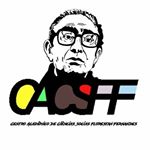 https://www.instagram.com/cacsflorestanf/C.A DE CIÊNCIAS SOCIAIS - UFPBCENTRO ACADÊMICO DE CIÊNCIAS SOCIAIS FLORESTAN FERNANDEShttps://www.instagram.com/cacsflorestanf/